lMADONAS NOVADA PAŠVALDĪBA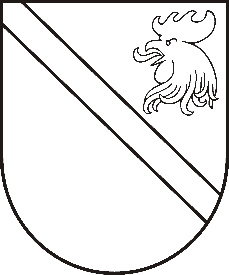 Reģ. Nr. 90000054572Saieta laukums 1, Madona, Madonas novads, LV-4801 t. 64860090, fakss 64860079, e-pasts: dome@madona.lv ___________________________________________________________________________MADONAS NOVADA PAŠVALDĪBAS DOMESLĒMUMSMadonā2019.gada 29.augustā								Nr.362									(protokols Nr.15, 7.p.)Par pašvaldības nekustamā īpašuma “Siliņu mājas”, Dzelzavas pagasts, Madonas novads nodošanu atsavināšanai Dzelzavas pagasta pārvalde 2019.gada 23.jūlijā ir saņēmusi īrnieces xxx p.k.xxx iesniegumu par īpašuma “Siliņu mājas” atsavināšanu.Nekustamais īpašums ar adresi “Siliņu mājas”, Dzelzavas pagasts, Madonas novads (kadastra Nr.7050005) ir Madonas novada pašvaldībai piederošs nekustamais īpašums, reģistrēts Dzelzavas pagasta zemesgrāmatu nodalījumā ar Nr.100000570800, kas sastāv no dzīvojamās mājas (kadastra apzīmējums 70500050375001) 111,2 kv.m platībā un būves - pagrabs (kadastra apzīmējums 70500050375002), būves - šķūnis (kadastra apzīmējums 70500050375003) un divām zemes vienībām – 0,2255 ha  (kadastra apzīmējums 70500050375); 0,0262 ha (kadastra apzīmējums 70500050386). Ar īrnieci xxx 2018.gada 1.martā ir noslēgts dzīvojamo telpu īres līgums.  Citas pilngadīgas personas mājā nav deklarētas. Īres un komunālo maksājumu parāda nav. Pamatojoties uz likuma “Par pašvaldībām” 21.panta pirmās daļas septiņpadsmito punktu, kas nosaka, ka “tikai pašvaldības domes var lemt par pašvaldības nekustamā īpašuma atsavināšanu” un “Publiskās personas mantas atsavināšanas likuma” 4.panta pirmo daļu, kas nosaka, ka “atsavinātas publiskas personas mantas atsavināšanu var ierosināt, ja tā nav nepieciešama publiskai personai vai tās iestādēm to funkciju nodrošināšanai”, kā arī tā paša likuma 8.panta otro daļu, kas nosaka, ka paredzētā atsavinātas publiskas personas nekustamā īpašuma novērtēšanu organizē attiecīgās atsavinātās publiskās personas lēmējinstitūcijas kārtībā, ņemot vērā 14.08.2019. Uzņēmējdarbības teritoriālo un vides jautājumu komitejas atzinumu, atklāti balsojot: PAR – 14 (Agris Lungevičs, Ivars Miķelsons, Andrejs Ceļapīters, Artūrs Čačka, Andris Dombrovskis, Antra Gotlaufa, Artūrs Grandāns, Gunārs Ikaunieks, Valentīns Rakstiņšs, Valda Kļaviņa, Andris Sakne, Rihards Saulītis, Aleksandrs Šrubs, Kaspars Udrass), PRET –NAV, ATTURAS – NAV, Madonas novada pašvaldības dome  NOLEMJ:Nodot atsavināšanai nekustamo īpašumu “Siliņu mājas”, Dzelzavas pagasts, Madonas novads.Uzdot Dzelzavas pagasta pārvaldei organizēt mājīpašuma novērtēšanu pie sertificēta vērtētāja.Domes priekšsēdētājs						A.Lungevičs